СеминарСамаринойИрины Михайловны Исх. № 9-с от 08.09.2023 				Данное письмо является основанием для оплаты, ст. 437 ГК РФ Приглашаем на информационно-консультационные семинары Самариной И.М.( участникам акции «4 семинара + сертификат ИПБ» платить в УЦ Актив С)9 октября  2023 г Новосибирск, ул. Депутатская, 46, 2-й подъезд, 5 этаж оф. 2051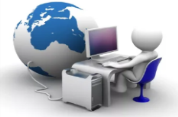  Онлайн-трансляция семинара 11 октября  2023 (запись доступна 1 месяц)УСН: отчетность за 9 месяцев  2023г. 1. УСН: обзор изменений.Изменения в гл. 26.2 НК «УСН» с 2024гВопросы применения гл. 26.2 НК, официальные разъяснения и судебная практика.2. Налоговое и неналоговое администрирование 2.1. Общие вопросы:Перспективы администрирования н/плательщиков : какие планируются изменения?(планируемый размер МРОТ, фиксированный минимум по страховым взносам с зарплаты работников, изменение  даты получения электронных требований от ФНС, формы 6-НДФЛ и РСВ обновят и т.д. )Летние изменения в части воинского учета: основные моменты.С сентября 2023г введены штрафы (от 30тр до 700тр) за нарушения правил маркировки рекламы.Дистанционные медосмотры, изменения в путевом листе ,ограничение рабочего времени и другие изменения для водителей.2.2.  ЕНС опять реформировали: теперь июльские изменения!Посреди года дважды изменили  правила работы ЕНС – какова теперь   последовательность определения принадлежности сумм? Промежуточные уведомления по НДФЛ. Какие  появились новые риски.В каких случаях уведомление для ЕНП будет  считаться не представленным Отрицательные уведомления . Отмена п/п со статусом «02».ЕНП пока нельзя направить на уплату чужих налогов.С 8 августа новый бланк акта сверки с ФНСКак исправить , если из-за зачетов на ЕНС при переплате отражается недоимка.2.3. «Зарплатные» налоги и сборы:Налоговые изменения по НДФЛ , принятые во 3-м квартале 2023г: промежуточное уведомление,получение социальных вычетов в упрощенном порядкеналоговых льгот по НДФЛ стало меньшеставки НДФЛ для удаленщиковНДФЛ со сверхлимитных компенсацийРазъездным работникам установили необлагаемый лимит суточных6-НДФЛ : нюансы заполнения. Разъяснения ФНС и МФ.Единый тариф взносов раздробили, норме придали обратную силу с 01.01.2023. Кому и как надо делать перерасчет. Что с отчетностью?Расширен круг лиц, не являющихся страхователями по ОПС.ФНС о льготах по страховым взносам.Минтруд о заполнении ЕФС-1   на подрядчиков Внимание! Автор оставляет за собой право вносить в программу изменения, направленные на её актуализацию.Стоимость участия:  При оплате до 29 сентября - 3500 руб. НДС нет  При оплате 30 сентября и позже – 4000 руб. НДС нет Реквизиты для оплаты: Семинар состоится с 10-00 до 14-00 часов.Внимание! Формы договора и акта размещены на сайте www.aktiv-c.ru (возможно подписание документов в рамках ЭДО)Дополнительная информация и обязательная регистрация на сайте: www.aktiv-c.ruТел. 8-913-914-45-45 или e-mail: manager@aktiv-c.ru